Δευτέρα 11 Σεπτεμβρίου  2023Εβδομαδιαία ανασκόπηση - Weekly reviewΗ Ε.Σ.Α.μεΑ. ενημερώνει08ΣΕΠΧαιρετισμός Ι. Βαρδακαστάνη στο 1ο Συνέδριο «Η Καλλιτεχνική Εκπαίδευση των Παιδιών με Αναπηρία»Στην έναρξη του 1ου Διεθνούς Τακτικού Συνεδρίου που αφορά στην καλλιτεχνική εκπαίδευση των ατόμων με αναπηρία και ειδικές εκπαιδευτικές ανάγκες, με έμφαση στη μουσική και τις θεραπείες δια των τεχνών,...07ΣΕΠΗμερίδες στην Καλαμάτα 12/9 και στην Σπάρτη 13/9 "Τα δικαιώματα και οι κοινωνικές παροχές για τα άτομα με αναπηρία, χρόνιες παθήσεις και τις οικογένειές τους"Ο ρόλος των τοπικών αρχών, των κοινωνικών εταίρων και των οργανώσεων της Κοινωνίας των Πολιτών, στην Περιφέρεια Πελοποννήσου, από τον ΑΓΗΣΙΛΑΟ «Τα δικαιώματα και οι κοινωνικές παροχές για τα άτομα...07ΣΕΠΜε επιτυχία ολοκληρώθηκε το Σεμινάριο «Η Δικαιωματική Προσέγγιση της Αναπηρίας στα Μέσα Μαζικής Ενημέρωσης» στην ΠάτραΣτο πλαίσιο του γενικότερου έργου της Ε.Σ.Α.μεΑ για την αναβάθμιση της ζωής των ατόμων με αναπηρία, υλοποιείται το Υποέργο 1 «Διάχυση της δικαιωματικής προσέγγισης της αναπηρίας» της Πράξης «Προωθώντας την...07ΣΕΠΣυνέντευξη Τύπου Ι. Βαρδακαστάνη στις Βρυξέλλες για την Ευρωπαϊκή Κάρτα ΑναπηρίαςΣτην παρουσίαση της πρότασης της Ευρωπαϊκής Επιτροπής για την Ευρωπαϊκή Κάρτα Αναπηρίας  παρευρέθηκε ο πρόεδρος της ΕΣΑμεΑ Ι. Βαρδακαστάνης, με την ιδιότητά του ως πρόεδρος του Ευρωπαϊκού Φόρουμ Ατόμων με...06ΣΕΠΤο αναπηρικό κίνημα θρηνεί και ζητά δικαιοσύνη για τον ΑντώνηΤο αναπηρικό κίνημα απ΄ άκρη σ’ άκρη σε ολόκληρη τη χώρα έχει εξοργιστεί και ταυτόχρονα θρηνεί για τον χαμό του 36χρου συμπολίτη μας με αναπηρία, με τον βάναυσο τρόπο που...06ΣΕΠΆμεση προστασία και στήριξη των ατόμων με αναπηρία, χρόνιες παθήσεις και των οικογενειών τους που επλήγησαν από τις πλημμύρες και τις πυρκαγιέςΕπιστολή προς τους υπουργούς Κλιματικής Αλλαγής και Πολιτικής Προστασίας Β. Κικίλια και Κοινωνικής Συνοχής Σ. Ζαχαράκη, απέστειλε η ΕΣΑμεΑ, αφουγκραζόμενη το δράμα των ατόμων με αναπηρία, χρόνιες παθήσεις και των...06ΣΕΠΣυνάντηση Ι. Βαρδακαστάνη- Κ. Μητσοτάκη στο ΜαξίμουΙ. Βαρδακαστάνης: «Μπορούμε να κάνουμε τολμηρές προτάσεις για τις μεταρρυθμίσεις και εσείς να πάρετε τις τολμηρές αποφάσεις» Με τον πρωθυπουργό της χώρας Κυριάκο Μητσοτάκη συναντήθηκε ο πρόεδρος της ΕΣΑμεΑ Ιωάννης...04ΣΕΠΕπιστολή στην υπουργό Εσωτερικών για την προσβασιμότητα των αυτοδιοικητικών εκλογώνΕπιστολή σχετικά με το ζήτημα της τήρησης των προβλεπόμενων προδιαγραφών προσβασιμότητας των εκλογικών κέντρων, ενόψει των επικείμενων αυτοδιοικητικών εκλογών στη χώρα, στις 8 και 15 Οκτωβρίου, απέστειλε η ΕΣΑμεΑ στην...29ΑΥΓΣεμινάριο στην Πάτρα «Η Δικαιωματική Προσέγγιση της Αναπηρίας στα Μέσα Μαζικής Ενημέρωσης»Σεμινάριο, Πέμπτη 31 Αυγούστου 2023, 11.00 π.μ., Πάτρα Θα παρευρεθεί ο Πρόεδρος της Ε.Σ.Α.μεΑ., του European Disability Forum και της International Disability Alliance Ιωάννης Βαρδακαστάνης Στο πλαίσιο του γενικότερου έργου της Ε.Σ.Α.μεΑ για την αναβάθμιση της ζωής των...29ΑΥΓΣυναντήσεις Βαρδακαστάνη με τους υπουργούς Γεωργιάδη, Ζαχαράκη, Αλεξοπούλου για εργασιακά, επιδόματα, συντάξεις κ.α.Πλήθος συναντήσεων είχε τις προηγούμενες ημέρες ο πρόεδρος της ΕΣΑμεΑ Ιωάννης Βαρδακαστάνης με τις ηγεσίες των υπουργείων Εργασίας, Κοινωνικής Συνοχής και Μεταφορών, για την προώθηση των αιτημάτων των ατόμων με...Ακολουθείστε την Ε.Σ.Α.μεΑ. στα social mediahttps://www.facebook.com/ESAmeAgr/ https://twitter.com/ESAMEAgr Youtube ESAmeAGrΙστοσελίδα www.esamea.gr  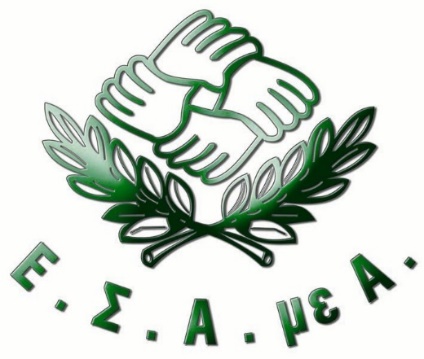 